                                         Интегрированное занятие                                                    Краски весны.                                        (подготовительная группа)Разработали и провели:воспитатель Иванова Е.А.музыкальный руководитель Трунова Л.И.Цель: Прививать детям любовь к искусству.Задачи:   - Развивать воображение, ассоциативное и образное мышление, интеллектуальные способности детей. - Развивать слуховое восприятие, чувство ритма, певческие данные. - Развивать умение сравнивать образы каждого месяца, сопоставляя с характером музыкальных произведений и цветовой гаммой.  - Развивать композиционные умения.  - Воспитывать бережное отношение и любовь к природе.  - Расширять кругозор детей, закреплять знания о зимующих и перелетных птицах, приметах весны, народных приметах.  - На примере произведений о весне показать детям взаимосвязь музыки, живописи и поэзии.  - Закрепить и обобщить знания о весне и ее приметах через эмоциональное восприятие произведений искусства.  - Побуждать детей высказывать свое отношение о прослушанной музыке, уметь анализировать ее.  - Учить детей слушать классическую музыку и воспринимать ее, пропуская через свою душу.  - Закреплять знания детей о понятиях «теплых» и «холодных» цветов.  - Инициировать самостоятельный выбор детей художественных образов, сюжетов композиций, а также материалов, инструментов, способов и приемов реализации замысла.  - Совершенствовать специфические умения во всех видах изобразительной деятельности.  - В рисовании совершенствовать технику рисования гуашевыми и акварельными красками.  - В аппликации инициировать самостоятельный выбор детьми разных способов создания выразительного образа (обрывание, выщипывание, сминание и др.).  - Способствовать сотрудничеству детей при выполнении коллективных работ.Оформление зала: Зал разбит на три зоны - каждая изображает определенный весенний месяц: март, апрель, май. Центральная стена скрыта занавесом и оформлена под цветущую, наполненную радостью Весну.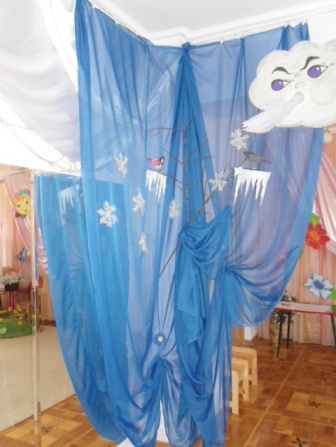 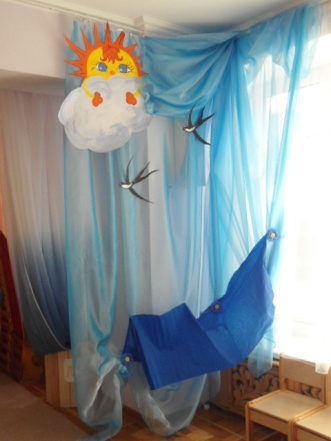 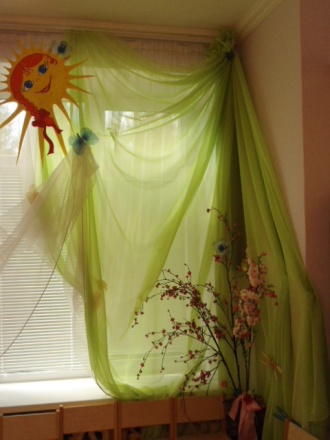                                             Ход занятия.  Звучит в грамзаписи пение птиц. Дети заходят в зал и встают лицом к зрителям.Муз. руководитель: Здравствуйте, ребята. Я рада вас всех видеть в нашей музыкальной гостиной. К нам пришли гости и давайте мы с ними поздороваемся. Исполняется детьми попевка   a’capella c импровизацией мелодии                                        «Здравствуйте – долгое лета                                        Здравствуйте – вам поют дети»Муз. руководитель: А вы слышали, какая музыка вас встречала, когда вы заходили в зал?Дети: Да, пение птиц.Муз. руководитель: Как вы думаете, о чем они хотели нам рассказать, поведать? О чем птицы щебечут с такой неугомонностью?Дети: О том, что пришла весна, природа просыпается, все оживаетМуз. руководитель: Весна – это время пробуждения природы, которое все с нетерпением ждут, все радуются, ликуют. Много стихов, песен, музыки посвящено этому времени года. Послушайте, какими красивыми звуками наполнены слова известного поэта Е.Баратынского и как они перекликаются со звуками самой природы!Стихотворение читается на фоне  отрывка музыкального произведения  муз. А.Вивальди «Времена года» концерт «Весна» 1-я часть                            «Весна»  Е.БаратынскийВесна, весна! Как воздух чист!Как ясен небосклон!Своей лазурию живой    Слепит мне очи он. Весна, весна! как высоко    На крыльях ветерка, Ласкаясь к солнечным лучам,    Летают облака!Муз. руководитель: Чтобы стало всем светлей,                                     Позовем весну к скорей!                                     Хороводом мы пойдем                                     И весняночку споем!Исполняется хоровод «Матушка Весна» (слова и музыка народные). По окончании «Весна»-девочка хороводом ведет детей на стульчики, сама остается в центре зала.Весна: Полно, степь моя, спать беспробудно:             Зимы-матушки царство прошло.             Сохнет скатерть дорожки безлюдной,             Снег пропал: и тепло и светло…              …Полюбуйся: весна наступает,               Журавли караваном летят,               В ярком золоте день утопает,               И ручьи по оврагам шумят…Звучит музыка «Шествие гномов» Э.ГригВходит Бастинда.Бастинда: Что за гомон, что за крик?                   Солнце яркое слепит! (морщится)                   Я веселья не терплю,                   Всё я в серость превращу! (накидывает на Весну серую накидку)                   Для Бастинды хуже нет,                   Чем звенящий, громкий смех,                   Звон капели и ручья                   От них сейчас растаю я. Что-то я очень устала (потягивается), пойду немного отдохну, а вы сидите тихо и не смейте меня будить! (уходит)Муз. руководитель: Ребята, как же мы без весеннего тепла будем? Весна стала совсем серой, грустной и холодной.                                     Будем птиц весенних звать                                     Чтоб весну-красну спасать!Игра «Зимующие и перелетные птицы»  (2команды)Р.н. закличку дети исполняют   a’capella.«Утки, гуси, журавли, жаворонки, куликиИз-за моря прилетали, а их дома поджидалиВороны-караконы, сороки-белобоки,Воробьи, синицы – зимующие птицы.»Ход игры: Дети в шапочках птиц хороводом двигаются по кругу. По окончании заклички «птицы разлетаются» в две стаи: перелетные и зимующие птицы.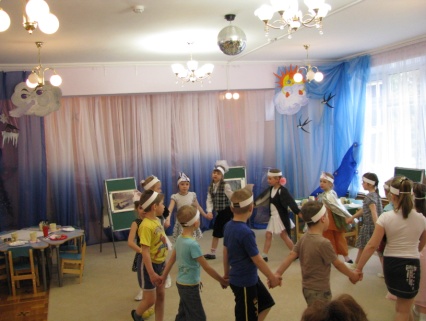 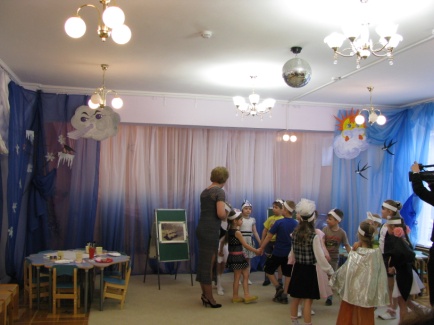 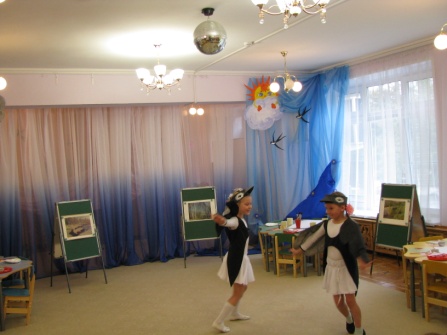 Звучит «Песня жаворонка» П.Чайковского,  2 птицы танцуют импровизированный танец, и в танце выходит Акварелька.Акварелька:  Здравствуйте, ребята! Я – Акварелька. Птицы на крылья своих принесли мне плохую весть – приходила к вам Бастинда, напустила на вас серость и уныние. Но вашей беде я помогу – краски радости вам найду! А позову на помощь я звуки музыки, лирические слова поэтов, чудо-картины известных художников, а также, ребята, мне понадобятся ваши знания и любовь к весне. Вспомните, пожалуйста, какой первый месяц весны? (Дети отвечают). В народе март еще называют зимобор и капельник. А какие вы знаете пословицы про март?Пословицы: Пришел марток – надевай семеро порток.                        В марте мороз скрипуч, да не жгуч.Акварелька: Посмотрите вокруг, как вам кажется, какой уголок нашего зала больше всего соответствует этому месяцу? Почему вы так думаете? Я предлагаю вам подойти поближе к этому уголочку, сесть на коврик и внимательно рассмотреть репродукцию картины  «Март» художника Н.М.Романдина. А поможет вам рассматривать отрывок из музыкального произведения  А.Вивальди «Времена года» концерт «Лето» 3-часть. (Дети рассматривают и слушают музыку.)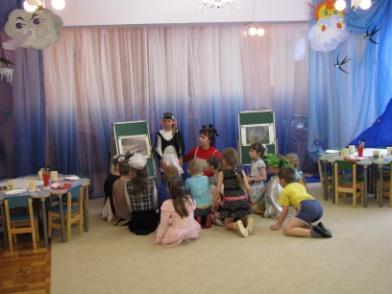 Акварелька: Какая это музыка? О чем она рассказывает?  (ответы детей)А теперь послушайте, как поэтические слова передают настроение этой картины. Ребенок: (читает стихотворение  на фоне звучащей музыки А.Вивальди)               «Весна» С.Маршак                  Снег уже теперь не тот                   Потемнел он в поле.                  На озерах треснул лед,                 Будто раскололи.Облака бегут быстрей,Небо стало выше.Зачирикал воробейВеселей на крыше.                 Все чернее с каждым днем                 Стежки и дорожки                 И на вербах серебром                 Светятся сережки.Акварелька: Какие цвета использовал художник? Вы уже знаете понятия «холодные» и «теплые» цвета. Как вы думаете, какие здесь цвета? (ответы детей)Акварелька: Вы молодцы, ребята. Вот мы с вами и расколдовали краски первого весеннего месяца (достает «палитру» с мартовскими цветами краски – «холодные цвета»)Звучит фонограмма муз. произведения А.Аренский «Лесной ручей».Акварелька: Ой, ребята, что вам напоминает эта музыка? О чем она говорит? Мне кажется, нас ручеек куда-то зовет. Посмотрите внимательно, как вы думаете, куда нам надо дальше идти? (подходят к уголку, оформленному «по-апрельски»)В какой весенний месяц мы попали? Апрель еще в народе называют снегогон, ледолом.Какие приметы апреля вы знаете?Ребенок: Вода с гор потекла – весну принесла!Ребенок: Апрельские ручьи всех будятРебенок: Апрель всех напоитАкварелька: Давайте рассмотрим картину, которая здесь находится. Это репродукция с картины «Голубая весна» художника В.Н.Бакшеева. И для вас еще раз прозвучит произведение «Лесной ручей» композитора А.Аренского.А вот как описал этот месяц Федор Тютчев.Ребенок: (Читает стихотворение на фоне звучащей музыки А. Аренского)«Весенние воды» Федор Тютчев Еще в полях белеет снег,А воды уж весной шумят —Бегут и будят сонный брег,Бегут, и блещут, и гласят...Они гласят во все концы:«Весна идет, весна идет,Мы молодой весны гонцы,Она нас выслала вперед!Акварелька: Какие цвета подойдут больше к месяцу апрелю? Какие добавляются цвета? («теплые» или «холодные»). Ответы детей.Молодцы, ребята. Вот мы и нашли палитру с красками для апреля (достает «палитру» с более «теплыми» цветами).А какой весенний месяц мы с вами не вспомнили? (Звучит фонограмма отрывка  из произведения П.Чайковского «Сладкая греза».) Кажется,  я что-то слышу. Нас музыка дальше ведет. Вы внимательно слушайте и найдите уголок, который соответствует этой музыке и последнему месяцу весны. Дети подходят к третьему уголку, изображающему месяц май.Май в народе еще называют травник или цветень, а пословицы про май нам сейчас расскажут ребята.Пословицы: Май леса наряжает, лето в гости ожидает.                      Март с водой, апрель с травой, а май с цветами!Акварелька: Давайте рассмотрим репродукцию с картины «Первая зелень» художника И.С.Остроухова.  Послушайте, как красиво сочетаются поэтические слова А.Толстого  с музыкой П.Чайковского «Сладкая греза» (слушание произведения и рассматривание репродукции)Ребенок: (читает стихотворение на фоне звучащей музыки П.Чайковского)   Алексей Толстой             * * *Вот уж снег последний в поле тает,Теплый пар восходит от земли,И кувшинчик синий расцветает,И зовут друг друга журавли.Юный лес, в зеленый дым одетый,Теплых гроз нетерпеливо ждет;Все весны дыханием согрето,Все кругом и любит и поетАкварелька: Ребята, что вы услышали в этих произведениях? Какие цвета подойдут к этому месяцу? (ответы детей)Акварелька: Вот и последнюю палитру мы с вами расколдовали. Теперь нам предстоит нелегкая работа – восстановить краски нашей весны. Выбирайте любой месяц, располагайтесь за столиками и приступайте к работе, используя расколдованные цвета. (Март – рисование со смешиванием красок, апрель – рисование с элементами аппликации, май – обрывная аппликация) А на помощь я предлагаю позвать доброе, лучистое солнышко. Проводится пальчиковая гимнастика:             Солнышко, поскорей всех ребяток обогрей!             Этот пальчик не простой,             Этот тоже золотой,             Этот теплый,             Этот светлый,             Этот самый маленький.Дети рассаживаются на рабочие места по месяцам весны по выбору и приступают к творчеству.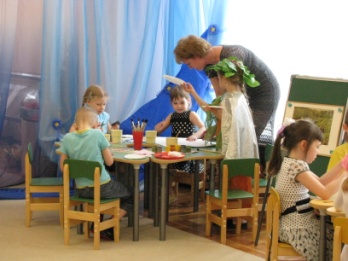 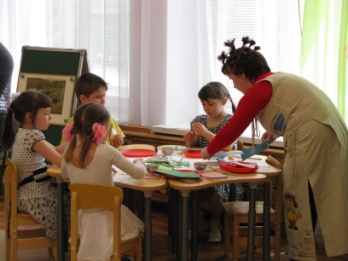    Во время работы звучит произведение «Утро» «Пер Гюнт» Э.Грига.Акварелька: Замечательно! Мы, кажется, справились! (Рассмотреть работы, положить их на столики) 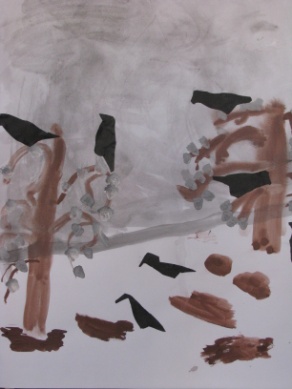 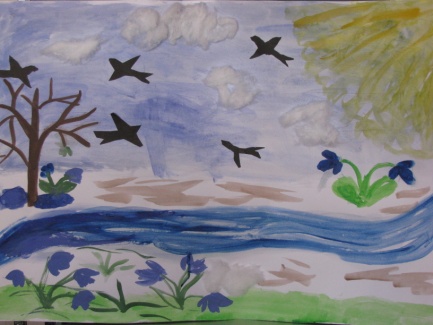 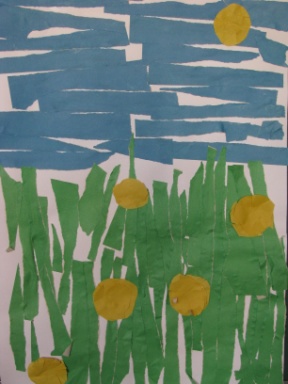 Звучит фонограмма «Шелест весны» Синдинг. Открывается занавес. Задняя стена зала изображает весеннюю полянку с расцветающими первоцветами. Забегает в зал Бастинда.Бастинда: Что такое? Что за шум? Сколько света, сколько звука!!! Я же вас предупреждала, что я не люблю веселье и смех.Весна дарит Бастинде венок из «одуванчиков» Бастинда: Ой, это мне? Правда? Мне еще никто не дарил подарков! Спасибо. Оказывается Весна – это не так уж и плохо. Пойду всем покажу, какая я красивая. (Уходит)Акварелька: Вот какие вы молодцы, ребята. Вы превратились в маленьких волшебников и помогли нашей Весне вернуть яркие краски, а Бастинде стать доброй. И я тоже хочу вам подарить небольшие подарки. (Дарит подарки, прощается, уходит)Муз. руководитель: Спасибо вам, ребята, за ваши добрые сердца и умелые руки. Ведь вы сотворили чудо, а помогли вам волшебные звуки музыки композиторов А.Вивальди, П.И.Чайковского, Э.Грига, А.Аренского, красивые поэтические слова о весне Ф.Тютчева, С.Маршака, Е.Баратынского, А.Толстого и чудесные картины известных художников.